День Героев Отечества.С 6 по 9 декабря в школе проведены ряд мероприятий, посвященных Дню Героев Отечества:1. В начальных классах организована выставка  рисунков.2. Проведены классные часы «Герои Отечества»;3. Учителями истории организован диспут старшеклассников «Служить Отечеству суждено тебе и мне»;4. В школьной библиотеке организована книжная выставка;5. Руководителем шахматного клуба «Дебют» проведен шахматный турнир среди учащихся, посвященный Дню Героев Отечества.6. 5-11 классы организовали выставку газет «День Героев».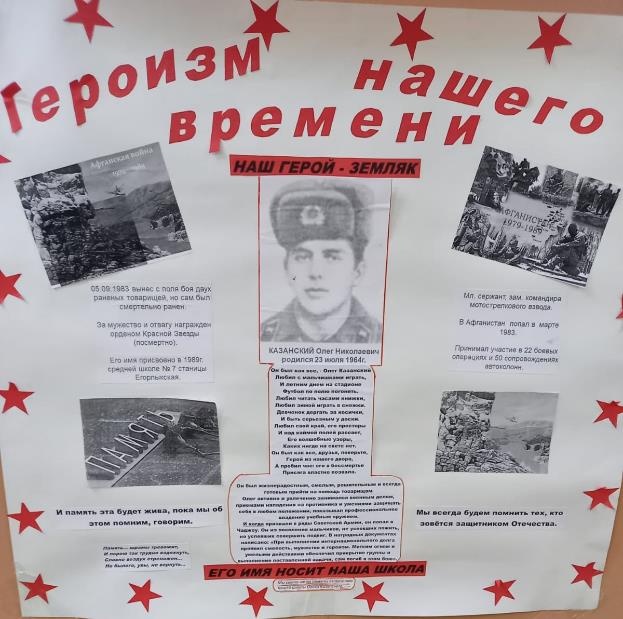 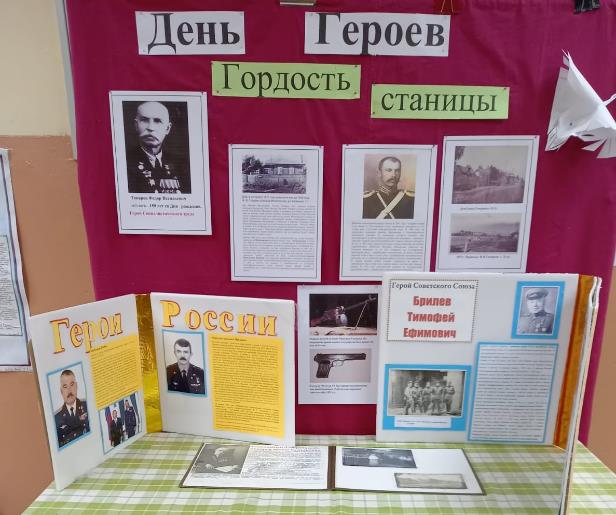 